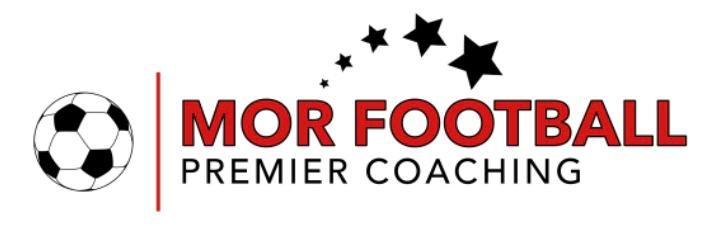 Soft Play Terms and AgreementTerms and conditionsHIRE AGREEMENT Including TERMS and CONDITIONS of HIRE for SOFT PLAYBooking & CancellationOnly a provisional booking can be made by telephone or email.A 50% non-refundable deposit is required to secure the booking.All bookings will be confirmed by MOR Football Ltd upon receipt of a signed Booking Form and cleared deposit.The balance is payable 7 days prior to the date of hireIn the event of your cancellation, the deposit is forfeited – as it is non-refundable. However, if more than 14 days’ notice is given the deposit can be transferred to re-book on another day subject to availability.Any changes to the booking must be received in writing and agreed by MOR Football Ltd prior to the event.If MOR Football Ltd cancels the booking full monies will be refunded.Soft play must be used indoor onlyThe package prices include hire for up to 2 hours for bronze package, 4 hours for Silver package and all day for gold package between the hours of 9am and 5pm. (Alternative hours can be agreed with MOR Football Ltd upon booking)£30 charge for overnight hire, with soft play picked up in AM after the day hiredDelivery and SetupIt is the Hirer’s responsibility to check the site measurements for the required package, and also to ensure that there will be adequate space surrounding the play equipment. If sufficient space is not available at the venue site for the package ordered, we reserve the right to remove certain items, at our discretion, for health and safety reasons. However, you will still be charged for them.Please allow up to 30 minutes before the event for MOR Football Ltd to deliver and setup the equipment, and also 30 minutes after the event for them to take down and remove the equipment.It is the responsibility of the Hirer to ensure easy access to the venue for unloading and loading of equipment. Any restrictions (e.g. lack of parking, stairs) must be reported to MOR Football Ltd prior to the event. Failure to do so may result in an additional fee being payable by the Hirer.The packages include free setup and delivery to venues within Bedfordshire (Shefford, Stotfold, Henlow, Arlsey, Biggleswade and surrounding areas). Hertfordshire (Stevenage, Hitchin, Letchworth, Baldock and surrounding areas) Additional venues outside of the specified areas may incur a delivery fee. Please contact us for details.We will endeavour to arrive and setup on time, but MOR Football Ltd will not be held responsible for delay incurred due to circumstances beyond our control (e.g. traffic problems, bad weather).MOR Football Ltd will setup the equipment taking into account full safety of the children. We will not accept any responsibility for accidents, injury or damage during the period of hire.A returnable deposit of £50 in cash for loss, damage or soiling of equipment will be required on the day of Hire and will be returned at the end after the equipment has been checked by MOR Football Ltd and all is in order. If damage or loss has occurred the loss or damage deposit will be retained. Quotes will be sourced for replacement or mending and any extra costs will be charged to the Hirer.Health & SafetyIt is the responsibility of the person who is hiring this Soft Play Package to ensure that all possible steps are taken to avoid injury or damage. Please ensure that the following Safety Instructions are followed:The Soft Play has an age limit of 5 years old. Please ensure no one over this age uses the Soft Play equipment.Please ensure that the Soft Play is kept in a clean condition – if we have to have the equipment professionally cleaned before the next hire, then the deposit money will be used to cover the cost of this.No food or drinks or chewing gum to be allowed on or near the Soft Play, this will avoid choking and mess (please note if the equipment is collected in a dirty condition then the person hiring it will incur a cleaning charge). All shoes, glasses, jewellery, badges MUST be removed before using the Soft Play. Parents/guardians/children who use the soft play area or walk over the padded floor tiles whilst supervising must remove their shoes. Any damage may result in the Hirer having to pay an additional fee. It is recommended for hygiene reasons that socks should be worn whilst using the Soft Play equipment.No face paints, party poppers, coloured streamers or silly string to be used either on or near the Soft Play.No smoking near the Soft Play.A responsible Adult (over 18 years old) must supervise the Soft Play at all times. MOR Football Ltd do not supervise the event. MOR Football Ltd accepts no liability for any accidents or injuries that may occur whilst the equipment is on hire.Always ensure that the Soft Play is not overcrowded, and limit numbers according to the age and size of children using it.Children must not push, collide, fight or behave in a manner likely to injure or cause distress to others.No pets or sharp instruments to be allowed on or near the Soft Play.Please ensure that an area of 3 feet (1 metre) around the Soft Play is completely clear.GeneralBall Pit – please make sure all ball pit balls are in the ball pit prior to collection. Please avoid ball pit balls being squashed or stood onAny damage to the equipment must be reported to MOR Football Ltd as soon as possible, and may result in an additional fee.The Hirer will be responsible for any loss of equipment during the Hire Period and will be charged accordingly.MOR Football Ltd are covered by Public Liability InsuranceDISCLAIMERPlease note that all persons using this soft play equipment do so at their own risk. The person/organisation hiring the equipment will be responsible/liable for any damage or injury occurring from or as a result of misuse or reckless use. These guidelines are for the safety of all people using this equipment, and it is the sole responsibility of the Hirer to ensure they are adhered to. Our company cannot accept any responsibility for any injury caused to anyone using this equipment.IF YOU ARE UNSURE OF ANYTHING, PLEASE DO NOT HESITATE TO CONTACT US  on 07841778939